Research Training Appointment Sub-Committee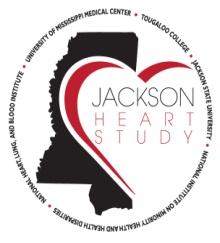 Intern Progress ReportPeriod_____________Intern First Name:Intern First Name:Intern Last Name:Intern Last Name:Intern Last Name:RTA Number:Phone:Phone:e-mail:e-mail:e-mail:e-mail:Mentor First Name:Mentor First Name:Mentor Last Name:Mentor Last Name:Mentor Last Name:Mentor Last Name:Phone:Phone:e-mail:e-mail:e-mail:e-mail:Title of Project:Title of Project:Title of Project:Title of Project:Title of Project:Title of Project:Activities/Presentations/PublicationsActivities/Presentations/PublicationsActivities/Presentations/PublicationsDateLocationLocationPROGRESS DETAILS:PROGRESS DETAILS:PROGRESS DETAILS:PROGRESS DETAILS:PROGRESS DETAILS:PROGRESS DETAILS:Date Submitted:Signature:Signature:Signature:Signature:Signature: